新 书 推 荐中文书名：《青少年投资指南》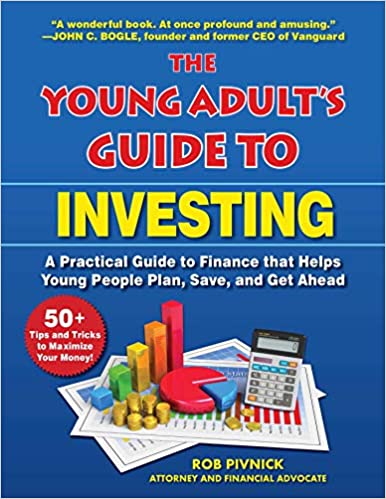 英文书名：THE YOUNG ADULT’S GUIDE TO INVESTING作    者：Rob Pivnick出 版 社：Skyhorse Publishing代理公司：ANA/Yao Zhang页    数：64页出版时间：2021年4月代理地区：中国大陆、台湾审读资料：电子稿类    型：儿童非虚构 内容简介：亚马逊儿童理财新书榜#1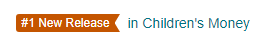 “一本好书。既深刻又有趣。”——约翰·C·博格尔，Vanguard创始人和前CEO在这本终极财务和理财指南中了解所有关于储蓄和利息，预算，债务，谈判等更多的知识！据统计，美国人在经济上基本都是文盲，甚至有21%的成年人认为中彩票是他们退休的最佳机会！现在就开始学习如何最好地花钱、存钱和投资，这个广泛的指南是给青少年甚至是想要学习更多关于如何处理金钱，银行业务，并在未来的帐户投资的成年人的完美读物，有很多有趣的事实和基础理念，帮助年轻人开始规划一个最好的财务未来！这本全面的指南书由一位金融理念倡导者撰写，内容非常容易理解，充满了有趣的图表，即便是最不感兴趣的青少年也很容易被吸引并跟着去做。为了鼓励经济独立和良好的储蓄习惯，这本书将引导青少年学习以下概念和能力：设定财务目标风险与回报投资多元化财务顾问最小化成本和费用作者简介：罗伯·皮夫尼克（Rob Pivnick）是一位投资者、企业家、律师、住宅房地产投资者和金融知识倡导者。他ob拥有埃默里大学的经济学学士学位，同时拥有德克萨斯州达拉斯市SMU的法学学位和工商管理硕士学位。罗伯之前是一家私人房地产投资公司的总法律顾问，曾在AmLaw 200律师事务所以及高盛公司的董事会工作，现在专业上经营着自己的律师事务所。谢谢您的阅读！请将回馈信息发送至：张瑶（Yao Zhang)----------------------------------------------------------------------------------------------------安德鲁﹒纳伯格联合国际有限公司北京代表处
北京市海淀区中关村大街甲59号中国人民大学文化大厦1705室, 邮编：100872
电话：010-82449325传真：010-82504200
Email: Yao@nurnberg.com.cn网址：www.nurnberg.com.cn微博：http://weibo.com/nurnberg豆瓣小站：http://site.douban.com/110577/微信订阅号：安德鲁书讯